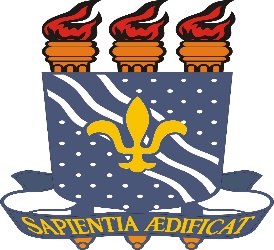 SERVIÇO PÚBLICO FEDERALUNIVERSIDADE FEDERAL DA PARAÍBACONSELHO SUPERIOR DE ENSINO, PESQUISA E EXTENSÃOTABELA DE EQUIVALÊNCIAS - DISCIPLINAS OBRIGATÓRIASTABELA DE EQUIVALÊNCIAS - DISCIPLINAS OBRIGATÓRIASCURRÍCULO VELHO (2003)CURRÍCULO NOVO (2016/2017)Disciplinasobrigatórias (básicas e complemtares)1. ConteúdosBásicos e ProfissionaisDisciplinasobrigatórias (básicas e complemtares)1.1 ConteúdosBásicosObrigatóriosIntroduçãoaoServiço SocialIntroduçãoaoServiço SocialFundamentosHistóricos e Teórico-metodológicos do Serviço Social IFundamentosHistóricos, Teóricos e Metodológicos do Serviço Social IFundamentosEconômicos da Política SocialEconomiaPolítica e Serviço SocialFundamentosHistóricos e Teórico-metodológicos do Serviço Social IIFundamentosHistóricos, Teóricos e Metodológicos do Serviço Social IIPolítica Social IPolítica Social IQuestão SocialQuestão SocialTrabalho e SociabilidadeTrabalho e SociabilidadeFundamentosHistóricos e Teórico-metodológicos do Serviço Social IIIFundamentosHistóricos, Teóricos e Metodológicos do Serviço Social IIIPolítica Social IIPolítica Social IIFundamentos da Pesquisa SocialFundamentos da Pesquisa SocialÉticaemServiço SocialÉticaemServiço SocialFundamentosHistóricos e Teórico-metodológicos do Serviço Social IVFundamentosHistóricos, Teóricos e Metodológicos do Serviço Social IVIntroduçãoàsPráticasSociais&Estratégiasmediações e técnicasInstrumentosTécnico-operativosemServiço SocialPesquisaemServiço SocialPesquisaemServiço SocialMovimentosSociais e Serviço Social (Optativa)Movimentos e LutasSociaisPlanejamentoemServiço Social, Gestão Social &AdministraçãoemServiço SocialGestão e PlanejamentoemPolíticasSociaisEstatísticaAplicadaaoServiço SocialAnálise de indicadoressociaisMetodologia do Trabalho Social ISupervisãoemServiço Social IMetodologia do Trabalho Social IISupervisãoemServiço Social II-EstágioSupervisionadoEstágioSupervisionado IEstágioSupervisionado IEstágioSupervisionado IIEstágioSupervisionado IIConteúdosComplementaresObrigatóriosFundamentos do PensamentoSociológicoFundamentos do PensamentoSociológicoIntrodução à Filosofia&Filosofia SocialIntrodução à FilosofiaHistória da SociedadeBrasileiraFormação Social do BrasilLeitura e Produção de TextosMetodologia do TrabalhoCientíficoPsicologia SocialPsicologia Social ITeoriaPolíticaTeoriaPolíticaContemporâneaAntropologia CulturalAntropologia CulturalDireito e Legislação SocialDireito e Legislação SocialTrabalho de Conclusão de Curso&Elaboração e Comunicação do TrablahoCientíficoTrabalho de Conclusão de Curso ITrabalho de Conclusão de Curso&Elaboração e Comunicação do TrablahoCientíficoTrabalho de Conclusão de Curso IITABELA DE EQUIVALÊNCIAS - DISCIPLINAS OPTATIVAS TABELA DE EQUIVALÊNCIAS - DISCIPLINAS OPTATIVAS CURRÍCULO VELHO (2003) CURRÍCULO NOVO (2016/2017) -Pobreza e Exclusão Social- Filosofia política e crítica social - Influências filosóficas no Serviço Social Estado e Desenvolvimento do Nordeste Desenvolvimento Regional Questão Urbana e Moradia A Questão Urbana no Brasil Família Família e Relações de Gênero Direitos Humanos e Cidadania Cidadania e Direitos HumanosServiço Social e Processo de Trabalho Serviço Social e Processos de Trabalho Política de Proteção à Criança e ao Adolescente Política de Proteção à Criança e ao Adolescente Política Social da Saúde Política de Saúde no Brasil Política da Assistência Social Política de Assistência Social Política Social da Previdência Política de Previdência Social Política Social da Educação Política de Educação no Brasil - Questão Ambiental e Políticas Públicas Terceiro Setor e Serviço Social "Terceiro Setor" e Serviço Social - Oficinas de Elaboração de Projetos Sociais  Questão Agrária no Brasil e no Nordeste Questão Agrária no Brasil - Avaliação, monitoramento e orçamento de políticas públicas sociais - Formação histórica do capitalismo - Educação Popular e Serviço Social - Educação das Relações Étnico-raciais Movimentos Sociais e Serviço Social Movimentos e Lutas SociaisÉtica e Política-Fundamentos da análise institucional-Gerontologia-Instrumentos Técnico-Operativos em Serviço social-Serviço Social e Processos de TrabalhoServiço Social e Processos de TrabalhoServiço Social e Trabalho Jurídico-Tópicos Especiais em Pesquisa SocialTópicos Especiais em Pesquisa SocialTópicos Especiais em Serviço SocialTópicos Especiais em Serviço SocialTópicos Especiais em Política SocialTópicos Especiais em Política SocialSupervisão em Serviço Social-